OKRĘGOWY RZECZNIK ODPOWIEDZIALNOŚCI ZAWODOWEJ PIELĘGNIAREK I POŁOŻNYCH  w GDAŃSKUOKRĘGOWA RADA PIELĘGNIAREK I POŁOŻNYCH W GDAŃSKU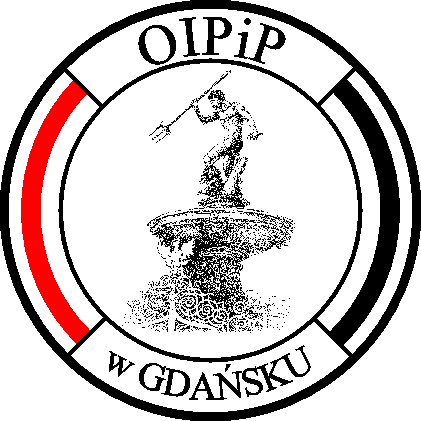 KARTA ZGŁOSZENIA 
UCZESTNICTWA W KONFERENCJI RZECZNIKA„OD PEDIATRII DO GERIATRII - WYZWANIA I SZANSE W ASPEKCIE SKOORDYNOWANEJ OPIEKI ZDROWOTNEJ.ZAGROŻENIA W PRACY PIELĘGNIARKI I POŁOŻNEJ”Termin: 24-25 Października 2019r.Miejsce: Gdańsk ,ul. Jelitkowska 20,  Hotel Novotel Marina.Wyrażam zgodę na przetwarzanie danych osobowych wyłącznie w obrębie organizacji i przeprowadzenia w/w konferencji, do wystawienia certyfikatu włącznie, przez Okręgową Izbę Pielęgniarek i Położnych w Gdańsku, 80-147 Gdańsk, Wyczółkowskiego 17A, zgodnie z ustawą z dnia 10.05.2018 r. o ochronie danych osobowych. Wyrażam zgodę na wykorzystanie mojego wizerunku na potrzebę przedstawienia fotorelacji z w/w konferencji w biuletynie Okręgowej Izby Pielęgniarek i Położnych w Gdańsku, oraz na stronie internetowej oipip.gda.pl              miejscowość, data                                                        podpis Nazwisko i ImięNr Prawa Wykonywania ZawoduMiejsce pracy, stanowiskoDane do wystawienia rachunku (jeśli Osoba wymaga)Nazwisko i imię(Nazwa instytucji)Nazwisko i imię(Nazwa instytucji)Nazwisko i imię(Nazwa instytucji)Dane do wystawienia rachunku (jeśli Osoba wymaga)UlicaUlicaNr. domuDane do wystawienia rachunku (jeśli Osoba wymaga)Kod pocztowyMiejscowośćMiejscowośćDane do wystawienia rachunku (jeśli Osoba wymaga)NIP/RegonTelefon Telefon Warunki UczestnictwaDla Członków OIPiP w Gdańsku konferencja  płatna 50 zł, Dla pozostałych osób opłata wynosi 250 zł Dane do przelewu : Okręgowa Izba Pielęgniarek i Położnych w Gdańsku, Ul. Wyczółkowskiego 17A  z tytułem „Konferencja Rzecznika” na nr konta: 93 1050 1764 1000 0090 3024 7622Potwierdzenie przelewu należy przesłać wraz z kartą zgłoszeniową do dnia 15.10.2019r. ( decyduje kolejność zgłoszeń) na adres : IODO@OIPIP.GDA.PLDla Członków OIPiP w Gdańsku konferencja  płatna 50 zł, Dla pozostałych osób opłata wynosi 250 zł Dane do przelewu : Okręgowa Izba Pielęgniarek i Położnych w Gdańsku, Ul. Wyczółkowskiego 17A  z tytułem „Konferencja Rzecznika” na nr konta: 93 1050 1764 1000 0090 3024 7622Potwierdzenie przelewu należy przesłać wraz z kartą zgłoszeniową do dnia 15.10.2019r. ( decyduje kolejność zgłoszeń) na adres : IODO@OIPIP.GDA.PLDla Członków OIPiP w Gdańsku konferencja  płatna 50 zł, Dla pozostałych osób opłata wynosi 250 zł Dane do przelewu : Okręgowa Izba Pielęgniarek i Położnych w Gdańsku, Ul. Wyczółkowskiego 17A  z tytułem „Konferencja Rzecznika” na nr konta: 93 1050 1764 1000 0090 3024 7622Potwierdzenie przelewu należy przesłać wraz z kartą zgłoszeniową do dnia 15.10.2019r. ( decyduje kolejność zgłoszeń) na adres : IODO@OIPIP.GDA.PL